ПОЛОЖЕНИЕоб организации предоставления общедоступного и бесплатного начального общего, основного общего, среднего общего образования по основным общеобразовательным программам, а также дополнительного образования в муниципальном бюджетном общеобразовательном учреждении «Охотниковская средняя школа» Сакского района Республики Крым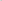 Общее положение1.1. Настоящее Положение об организации предоставления общедоступного и бесплатного начального общего, основного общего, среднего общего образования по основным общеобразовательным программам, а также дополнительного образования в муниципальном бюджетном общеобразовательном учреждении «Охотниковская средняя школа» Сакского района Республики Крым  (далее - Положение) разработано в соответствии с:Конституцией Российской Федерации,Федеральным законом от 06.10.2003 № 131-ФЗ «Об общих принципах организации местного самоуправления в Российской Федерации», Федеральным законом от 29.12.2012 № 273-ФЗ «Об образовании в Российской Федерации»,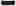 Порядком организации и осуществления образовательной деятельности по основным общеобразовательным программам	образовательным программам дошкольного образования, утвержденном приказом Министерства просвещения Российской Федерации от 31.07.2020 № 373,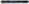 Порядком организации и осуществления образовательной деятельности по основным общеобразовательным программам	образовательным программам начального общего, основного общего и среднего общего образования, утвержденном приказом Министерства просвещения Российской Федерации от 22.03 2021 № 115 (с изменениями),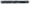 Порядком организации и осуществления образовательной деятельности по дополнительным общеобразовательным программам, утвержденным приказом Министерства просвещения Российской Федерации от 27.07.2022 № 629,Законом Республики Крым от 06 июля 2015 г, №131 ЗРК «Об образовании в Республике Крым».1.2. Положение регламентирует организацию предоставления общедоступного и бесплатного начального общего, основного общего, среднего общего образования (далее общее образование) по основным общеобразовательным программам, а также дополнительного образования в муниципальном бюджетном общеобразовательном учреждении «Охотниковская средняя школа» Сакского района Республики Крым  (далее - МБОУ «Охотниковская средняя школа».1.3. Организация предоставления общедоступного и бесплатного начального общего, основного общего, среднего общего образования по основным общеобразовательным программам, а также дополнительного образования в муниципальных образовательных организациях на территории Сакского района осуществляется администрацией Сакского района в лице отдела образования администрации Сакского района (далее — отдел образования), осуществляющего функции и полномочия учредителя муниципальных образовательных организаций.Общие вопросы по организации деятельности МБОУ «Охотниковская средняя школа»Муниципальные образовательные организации создаются, реорганизуются и ликвидируются в соответствии с законодательством Российской Федерации и нормативно-правовыми актами администрации Сакского района Республики Крым.Компетенция, права, обязанности и ответственность муниципальной образовательной организации устанавливаются Федеральным законом от 29.12.2012 № 273-ФЗ «Об образовании в Российской Федерации» и иными нормативными правовыми актами Российской Федерации, Республики Крым, регулирующими правоотношения в сфере образования.В МБОУ «Охотниковская средняя школа» образовательная деятельность осуществляется на государственном языке Российской Федерации.Учредителем и собственником имущества МБОУ «Охотниковская средняя школа» является муниципальное образование Сакский район Республики Крым.Управление образования осуществляет координацию и регулирование деятельности МБОУ «Охотниковская средняя школа» (далее – Школа)  и исполняет полномочия главного распорядителя бюджетных средств.Имущество Школы  закрепляется за ними на праве оперативного управления в соответствии с Гражданским кодексом Российской Федерации.Управление Школой осуществляется в соответствии с нормативными правовыми актами Российской Федерации с учетом особенностей, установленных Федеральным законом от 29.12.2012 № 273-ФЗ «Об образовании в Российской Федерации».Руководитель Школы назначается учредителем с учетом ст. 51 Федерального закона от 29.12.2012 № 273-ФЗ «Об образовании в Российской Федерации». Руководитель Школы несет ответственность за руководство образовательной, воспитательной работой и организационно-хозяйственной деятельностью Школы.В случае прекращения деятельности Школы, аннулирования соответствующей лицензии, лишения ее государственной аккредитации по соответствующей образовательной программе, учредитель, в лице отдела образования, обеспечивает перевод совершеннолетних обучающихся с их согласия и несовершеннолетних обучающихся с согласия их родителей (законных представителей) в другие муниципальные образовательные организации, осуществляющие образовательную деятельность по образовательным программам соответствующих уровня и направленности.В случае приостановления действия лицензии, приостановления действия государственной аккредитации полностью или в отношении отдельных уровней образования, учредитель в лице отдела образования обеспечивает перевод по заявлению совершеннолетних обучающихся, несовершеннолетних обучающихся по заявлению их родителей (законных представителей) в другие муниципальные образовательные организации, осуществляющие образовательную деятельность по имеющим государственную аккредитацию основным образовательным программам соответствующих уровня и направленности. Порядок и условия осуществления такого перевода устанавливаются федеральным органом исполнительной власти, осуществляющим функции по выработке государственной политики и нормативно-правовому регулированию в сфере образования.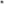 Школа формирует открытые и общедоступные информационные ресурсы, содержащие информацию о деятельности, и обеспечивает доступ к таким ресурсам посредством размещения их в информационно-телекоммуникационных сетях, в том числе на официальном Школы в сети «Интернет».Школа самостоятельна в осуществлении образовательной, административной, финансово-экономической деятельности, разработке и принятии локальных нормативных актов в соответствии с нормативными правовыми актами Российской Федерации, Республики Крым, администрации Сакского района Республики Крым и Уставом Школы, самостоятельна в определении содержания образования, выборе учебно-методического обеспечения, образовательных технологий по реализуемым образовательным программам.3. Организация предоставления общедоступного и бесплатного начального общего, основного общего, среднего общего образования по основным общеобразовательным программам в целях реализации прав граждан на получение общедоступного и бесплатного начального общего, основного общего, среднего общего образования по основным общеобразовательным программам               3.1. МБОУ «Охотниковская средняя школа» действует на основании: Устава, утвержденного в порядке, установленном законодательством.Прием на обучение в Школу проводится на принципах равных условий приема для всех граждан.Прием на обучение в Школу осуществляется в порядке, установленном федеральным органом исполнительной власти.Для осуществления организованного приема граждан в Школу, постановлением администрации Сакского района закрепляются муниципальные образовательные организации за конкретными территориями Сакского района.В соответствии с законодательством Российской Федерации при приеме на обучение действуют следующие льготы:3.5.1.В первоочередном порядке предоставляются места:-  детям, указанным в абзаце втором части 6 статьи 19 Федерального закона от 27 мая 1998 г. № 76-ФЗ ”О статусе военнослужащих”, по месту жительства их семьи.- детям, указанным в части 6 статьи 46 Федерального закона от 7 февраля 2011 г. № З-ФЗ ”О полиции (12), детям сотрудников органов внутренних дел, не являющихся сотрудниками полиции (13), и детям, указанным в части 14 статьи 3 Федерального закона от 30 декабря 2012 г. № 283-ФЗ ”О социальных гарантиях сотрудникам некоторых федеральных органов исполнительной власти и внесении изменений в законодательные акты Российской Федерации. Предоставление внеочередного права на перевод ребенка участников СВО в другую наиболее приближенную к месту жительства семьи муниципальную образовательную организацию, предоставляющую общее образование. Ребенок, в том числе усыновленный (удочеренный) или находящийся под опекой или попечительством в семье, включая приемную семью либо в случаях, предусмотренных законами субъектов Российской Федерации, патронатную семью, имеет право преимущественного приема на обучение по основным общеобразовательным программам в государственную или муниципальную образовательную организацию, в которой обучаются его брат и (или) сестра (полнородные и неполнородные, усыновленные (удочеренные), дети, опекунами (попечителями) которых являются родители (законные представители) этого ребенка, или дети, родителями (законными представителями) которых являются опекуны (попечители) этого ребенка.В случае отказа в предоставлении места в Школе по причине отсутствия свободных мест родители (законные представители) для решения вопроса об устройстве ребенка в другую муниципальную общеобразовательную организацию обращаются в отдел образования. Отдел образования предоставляет родителям (законным представителям) информацию о муниципальных общеобразовательных организациях, имеющих свободные места для приема, а также о количестве свободных мест в каждой из них.Начальное общее образование, основное общее образование, среднее общее образование являются обязательными уровнями образования. Требование обязательности общего образования применительно к конкретному обучающемуся сохраняет силу до достижения им возраста восемнадцати лет, если соответствующее образование не было получено обучающимся ранее.Общее образование может быть получено в организациях, осуществляющих образовательную деятельность, а также вне организаций в форме семейного образования и самообразования. Среднее общее образование может быть получено в форме самообразования.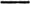 Формы получения образования и формы обучения по общеобразовательным программам определяются соответствующими федеральными государственными образовательными стандартами, если иное не установлено Федеральным законом от 29 декабря 2012 г. №273-ФЗ «Об образовании в Российской Федерации.Форма получения общего образования и форма обучения по конкретной общеобразовательной программе определяются родителями (законными представителями) несовершеннолетнего обучающегося. При выборе родителями (законными представителями) несовершеннолетнего обучающегося формы получения общего образования и формы обучения учитывается мнение ребенка.При выборе родителями (законными представителями) несовершеннолетнего обучающегося формы получения общего образования в форме семейного образования родители (законные представители) информируют об этом выборе отдел образования в течение 15 календарных дней с момента утверждения приказа об отчислении обучающегося из общеобразовательной организации в связи с переходом на семейное образование или не менее чем за 15 календарных дней до начала учебного года, в котором планируется переход на семейное образование, по форме, установленной отделом образования самостоятельно в соответствии с действующим законодательством в сфере образования.Обучающийся, получающий образование в форме семейного образования в семейной форме, по решению родителей (законных представителей) с учетом его мнения на любом этапе обучения вправе продолжить образование в любой иной форме, предусмотренной законодательством Российской Федерации в сфере образования, либо вправе сочетать формы получения образования и обучения.Обучение по индивидуальному учебному плану, в том числе ускоренное обучение, в пределах осваиваемых общеобразовательных программ осуществляется в порядке, установленном локальными нормативными актами Школы.Индивидуальный учебный план формируется с учетом требований федерального государственного образовательного стандарта общего образования соответствующего уровня, в том числе к перечню учебных предметов, обязательных для изучения.Сроки получения начального общего, основного общего и среднего	общего образования устанавливаются 	федеральными государственными образовательными стандартами общего образования.Содержание начального общего, основного общего и среднего общего образования определяется образовательными программами начального общего, основного общего и среднего общего образования.Требования к структуре, объему, условиям реализации и результатам освоения общеобразовательных программ определяются соответствующими федеральными государственными образовательными стандартами с учетом требований законодательства Российской Федерации в области обеспечения санитарно-эпидемиологического благополучия населения.Общеобразовательные программы самостоятельно разрабатываются и утверждаются Школой в соответствии с федеральными государственными образовательными стандартами и соответствующими федеральными основными общеобразовательными программами. Содержание и планируемые результаты разработанных образовательными организациями образовательных программ должны быть не ниже соответствующих содержания и планируемых результатов федеральных основных общеобразовательных программ. Наличие государственной аккредитации по образовательным программам начального общего, основного общего, среднего общего образования вправе непосредственно применять при реализации соответствующих основных общеобразовательных программ федеральные основные общеобразовательные программы, а также предусмотреть применение федерального учебного плана и (или) федерального календарного учебного графика, и (или) федеральных рабочих программ учебных курсов, дисциплин (модулей). В этом случае соответствующая учебно-методическая документация не разрабатывается.Общеобразовательная программа включает в себя учебный план, календарный учебный график, рабочие программы учебных предметов, курсов, дисциплин (модулей), оценочные и методические материалы, рабочую программу воспитания и календарный план воспитательной работы.Учебный план общеобразовательной программы определяет перечень, трудоемкость, последовательность и распределение по периодам обучения учебных предметов, курсов, дисциплин (модулей), иных видов учебной деятельности обучающихся и формы их промежуточной аттестации.Рабочая программа воспитания и календарный план воспитательной работы разрабатываются и утверждаются образовательной организацией с учетом включенных в федеральные общеобразовательные программы федеральных рабочих программ воспитания и федеральных календарных планов воспитательной работы.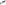 Школа вправе наряду с мероприятиями, включенными в федеральный календарный план воспитательной работы, проводить иные мероприятия согласно федеральной рабочей программе воспитания.3.19. При реализации общеобразовательных программ используются различные образовательные технологии, в том числе дистанционные образовательные технологии, электронное обучение. При реализации общеобразовательных программ с применением дистанционных образовательных технологий и электронного обучения должны соблюдаться Санитарно-эпидемиологические требования и правила и Гигиенические требования.3.20. При угрозе возникновения и (или) возникновении отдельных чрезвычайных ситуаций, введении режима повышенной готовности или чрезвычайной ситуации на всей территории Российской Федерации либо на ее части реализация общеобразовательных программ осуществляется с применением электронного обучения, дистанционных образовательных технологий вне зависимости от ограничений, предусмотренных в федеральных государственных образовательных стандартах, если реализация указанных образовательных программ без применения указанных технологий и перенос сроков обучения невозможны.3.21. Общеобразовательные программы реализуются Школой как самостоятельно, так и посредством сетевых форм их реализации. Использование сетевой формы реализации общеобразовательных программ осуществляется на основании договора между общеобразовательными организациями или иными организациями.3.22. Образовательная деятельность по общеобразовательным программам, в том числе адаптированным общеобразовательным программам, организуется в соответствии с расписанием учебных занятий, которое определяется Школой. Расписание учебных занятий составляется с учетом дневной и недельной динамики умственной работоспособности обучающихся и шкалы трудности учебных предметов, образовательная недельная нагрузка распределяется равномерно в течение учебной недели, при этом объем максимально допустимой нагрузки в течение дня должен соответствовать Санитарно-эпидемиологическим требованиями, правилам и Гигиеническим нормативам.3.23. В Школе образовательная деятельность осуществляется на государственном языке Российской Федерации, может вводиться преподавание и изучение государственных языков Республики Крым в соответствии с законодательством. Преподавание и изучение государственных языков Республики Крым в рамках имеющих государственную аккредитацию образовательных программ осуществляются в соответствии с федеральными государственными образовательными стандартами. Преподавание и изучение государственных языков Республики Российской Крым не должны осуществляться в ущерб преподаванию и изучению государственного языка Российской Федерации.3.24. Учебный год в Школе начинается 1 сентября и заканчивается в соответствии с учебным планом соответствующей общеобразовательной программы. Начало учебного года может переноситься Школой при реализации общеобразовательной программы в очно-заочной форме обучения не более чем на один месяц, в заочной форме обучения — не более чем на три месяца.3.25. С целью профилактики переутомления в календарном учебном графике Школой предусматривается чередование периодов учебного времени, сессий и каникул. Продолжительность каникул должна составлять не менее 7 календарных дней. Сроки начала и окончания каникул определяются Школой самостоятельно.3.26. При наличии необходимых условий (кадровых, финансовых, материально-технических и иных условий) возможно деление классов на группы при проведении учебных занятий, курсов, дисциплин (модулей).3.27. Количество обучающихся в классе (группе) определяется, исходя из расчета соблюдения нормы площади на одного обучающегося, соблюдении требований к расстановке мебели в учебных кабинетах.3.28. При реализации утвержденных рабочих программ учебных предметов, курсов, дисциплин (модулей) общеобразовательной программы объем домашних заданий (по всем учебным предметам) должен быть таким, чтобы затраты времени на его выполнение не превышали времени, установленного Гигиеническими нормативами.В первом классе обучение проводится без балльного оценивания знаний обучающихся и домашних заданий.3.29. Освоение общеобразовательной программы, в том числе отдельной части или всего объема учебного предмета, курса, дисциплины (модуля) общеобразовательной программы, сопровождается текущим контролем успеваемости и промежуточной аттестацией обучающихся. Формы, периодичность и порядок проведения текущего контроля успеваемости и промежуточной аттестации обучающихся определяются общеобразовательной организацией самостоятельно.3.30. Освоение обучающимися образовательных программ основного общего и среднего общего образования завершается итоговой аттестацией, которая является обязательной.Обучающиеся, освоившие в полном объеме соответствующую образовательную программу учебного года, переводятся в следующий класс.Обучающиеся, не прошедшие промежуточной аттестации по уважительным причинам или имеющие академическую задолженность, переводятся в следующий класс условно.Обучающиеся в общеобразовательной организации по общеобразовательным программам, не ликвидировавшие в установленные сроки академической задолженности с момента ее образования, по усмотрению их родителей (законных представителей), оставляются на повторное обучение, переводятся на обучение по адаптированным общеобразовательным программам в соответствии с рекомендациями психолого-медико-педагогической комиссии либо на обучение по индивидуальному учебному плану.3.31. Лицам, успешно прошедшим государственную итоговую аттестацию по образовательным программам основного общего и среднего общего образования, выдается в установленном законодательством об образовании порядке аттестат об основном общем или среднем общем образовании, подтверждающий получение общего образования соответствующего уровня.3.32. Лицам, успешно прошедшим итоговую аттестацию, выдаются документы	об образовании, образцы	которых самостоятельно устанавливаются общеобразовательной организацией.3.33. Лицам, не прошедшим итоговой аттестации или получившим на итоговой аттестации неудовлетворительные результаты, а также лицам, освоившим часть образовательной программы основного общего и среднего общего образования и (или) отчисленным из общеобразовательной организации, выдается справка об обучении или о периоде обучения по образцу, самостоятельно устанавливаемому общеобразовательной организацией.3.34. Обучающиеся, не прошедшие государственной итоговой аттестации или получившие на государственной итоговой аттестации неудовлетворительные результаты, вправе пройти государственную итоговую аттестацию в сроки, определяемые порядком проведения государственной итоговой аттестации по соответствующим образовательным программам.3.35. Обучающиеся, освоившие образовательные программы основного общего образования и получившие на государственной итоговой аттестации неудовлетворительные результаты, по усмотрению их родителей (законных представителей), с учетом мнения обучающихся, а также с учетом рекомендаций психолого-медико-педагогической комиссии могут быть оставлены на повторное обучение или получить основное общее образование в форме семейного образования с последующим прохождением государственной итоговой аттестации в порядке и сроки, установленные законодательством Российской Федерации.3.36. Лица, осваивающие общеобразовательную программу в форме самообразования или семейного образования либо обучавшиеся по не имеющей государственной аккредитации образовательной программе, вправе пройти экстерном промежуточную и государственную итоговую аттестацию (далее аттестация) в Школе  по имеющим государственную аккредитацию образовательным программам соответствующего уровня. Указанные лица, не имеющие основного общего или среднего общего образования, вправе пройти аттестацию экстерном в общеобразовательной организации бесплатно.Срок подачи заявления на зачисление для прохождения государственной итоговой аттестации в образовательную организацию составляет:по образовательным программам основного общего образования — не менее чем за две недели до даты проведения итогового собеседования по русскому языку, но не позднее 1 марта;по образовательным программам среднего общего образования — не менее чем за две недели до проведения итогового сочинения (изложения), но не позднее 1 февраля.Для экстернов по согласованию с ними или родителями (законными представителями) несовершеннолетних обучающихся утверждается график прохождения промежуточной аттестации. Промежуточная аттестации экстернов проводится по не более одному учебному предмету (курсу) в день.Обучающиеся, не освоившие образовательной программы начального общего и (или) основного общего образования, не допускаются к обучению на следующих уровнях общего образования.Обучающиеся по общеобразовательной программе в форме семейного образования, не ликвидировавшие в установленные сроки академической задолженности, продолжают получать образование в образовательной организации.Особенности организации образовательной деятельности для лиц с ограниченными возможностями здоровья.3.37. Дети с ограниченными возможностями здоровья принимаются на обучение по адаптированной основной общеобразовательной программе только с согласия родителей (законных представителей) и на основании рекомендаций психолого-медико-педагогической комиссии.3.38. Содержание общего образования и условия организации обучения обучающихся с ограниченными возможностями здоровья определяются адаптированной общеобразовательной программой, а для инвалидов также в соответствии с индивидуальной программой реабилитации инвалида.3.39. Предельная наполняемость отдельного класса (группы), группы продленного дня для обучающихся с ограниченными возможностями здоровья устанавливается в соответствии с Санитарно-эпидемиологическими требованиями и правилами.3.40. Образование обучающихся с ограниченными возможностями здоровья может быть организовано как совместно с другими обучающимися, так и в отдельных классах, группах или отдельных общеобразовательных организациях. Количество обучающихся с ограниченными возможностями здоровья устанавливается из расчета не более 3 обучающихся при получении образования совместно с другими обучающимися.3.41. В образовательных организациях, осуществляющих образовательную деятельность по адаптированным общеобразовательным программам, создаются специальные условия для получения образования обучающимися с ограниченными возможностями здоровья.3.42. Для получения без дискриминации качественного образования лицами с ограниченными возможностями здоровья создаются:- необходимые условия для коррекции нарушений развития и социальной адаптации, оказания ранней коррекционной помощи на основе специальных педагогических подходов и наиболее подходящих для этих лиц языков, методов и способов общения; - условия, в максимальной степени способствующие получению образования определенного уровня и определенной направленности, а также социальному развитию этих лиц, в том числе посредством организации инклюзивного образования лиц с ограниченными возможностями здоровья.3.43. Реализация адаптированных общеобразовательных программ в части трудового обучения осуществляется исходя из региональных условий, ориентированных на потребность в рабочих кадрах, и с учетом индивидуальных особенностей психофизического развития, здоровья, возможностей, а также интересов обучающихся с ограниченными возможностями здоровья и их родителей (законных представителей) на основе выбора профиля труда, включающего в себя подготовку обучающегося для индивидуальной трудовой деятельности.Организация и осуществления образовательной деятельности по дополнительным общеобразовательным программамПорядок организации и осуществления образовательной деятельности по дополнительным общеобразовательным программам (далее  Порядок) регулирует организацию и осуществление образовательной деятельности по дополнительным общеобразовательным программам, в том числе особенности организации образовательной деятельности для обучающихся с ограниченными возможностями здоровья, детей-инвалидов, инвалидов (далее вместе - обучающиеся с ограниченными возможностями здоровья).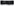 Порядок является обязательным для реализующих дополнительные общеобразовательные программы организаций, осуществляющих образовательную деятельность, (далее - Школа).Особенности организации и осуществления образовательной деятельности по дополнительным образовательным программам спортивной подготовки устанавливаются Министерством спорта Российской Федерации по согласованию с Министерством просвещения Российской Федерации.Особенности организации и осуществления образовательной деятельности, методической деятельности по дополнительным общеобразовательным программам в области искусств устанавливаются Министерством культуры Российской Федерации по согласованию с Министерством просвещения Российской Федерации.Образовательная деятельность по дополнительным общеобразовательным программам должна быть направлена на:- обеспечение духовно-нравственного, гражданско-патриотического воспитания обучающихся; -формирование и развитие творческих способностей обучающихся; - удовлетворение индивидуальных потребностей обучающихся в интеллектуальном, нравственном, художественно-эстетическом развитии и физическом совершенствовании; - формирование культуры здорового и безопасного образа жизни, укрепление здоровья, а также на организацию свободного времени обучающихся; - адаптацию обучающихся к жизни в обществе; - профессиональную ориентацию обучающихся;- выявление, развитие и поддержку обучающихся, проявивших выдающиеся способности;- удовлетворение иных образовательных потребностей и интересов обучающихся, не противоречащих законодательству Российской Федерации, осуществляемых за пределами федеральных государственных образовательных стандартов и федеральных государственных требований.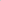 4.5. Содержание дополнительных общеразвивающих программ и сроки обучения по ним определяются, разрабатываются и утверждаются Школой. Содержание дополнительных предпрофессиональных программ в области искусств определяется образовательной программой, разработанной и утвержденной организацией, осуществляющей образовательную деятельность, в соответствии с федеральными государственными требованиями. Содержание дополнительных образовательных программ спортивной подготовки определяется соответствующей образовательной программой, разработанной и утвержденной организацией, реализующей дополнительные образовательные программы спортивной подготовки, с учетом примерных дополнительных образовательных программ спортивной подготовки. 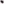 Школа, создает условия для реализации дополнительных общеобразовательных программ, учитывающие законодательство Российской Федерации в области обеспечения санитарно-эпидемиологического благополучия населения.Школа может реализовывать дополнительные общеобразовательные программы в течение всего календарного года, включая каникулярное время.Школа может организовать образовательный процесс в соответствии с индивидуальными учебными планами в объединениях по интересам, сформированных в группы обучающихся одного возраста или разных возрастных категорий (разновозрастные группы), являющиеся основным составом объединения (например, клубы, секции, кружки, лаборатории, студии, оркестры, творческие коллективы, ансамбли, театры, мастерские, школы) (далее - объединения), а также индивидуально.Обучение по индивидуальному учебному плану, в том числе ускоренное обучение, в пределах осваиваемой дополнительной общеобразовательной программы осуществляется в порядке, установленном локальными нормативными актами Школы.Занятия в объединениях могут проводиться по дополнительным общеобразовательным программам различной направленности (технической, естественнонаучной, физкультурно-спортивной, художественной, туристско-краеведческой, социально-гуманитарной).Занятия в объединениях могут проводиться по группам, индивидуально или всем составом объединения.Расписание занятий объединения составляется для создания наиболее благоприятного режима труда и отдыха обучающихся Школой, по представлению педагогических работников с учетом пожеланий обучающихся, родителей (законных представителей) несовершеннолетних обучающихся и возрастных особенностей обучающихся.Количество обучающихся в объединении, их возрастные категории, а также продолжительность учебных занятий в объединении зависят от направленности дополнительных общеобразовательных программ и определяются локальным нормативным актом Школы.Каждый обучающийся имеет право заниматься в нескольких объединениях, переходить в процессе обучения из одного объединения в другое.4.11. Допускается сочетание различных форм получения образования и форм обучения. Формы обучения по дополнительным общеобразовательным программам определяются Школой  самостоятельно, если иное не установлено законодательством Российской Федерации.4.12. Дополнительные общеобразовательные программы реализуются Школой как самостоятельно, так и посредством сетевых форм их реализации.Школа может на договорной основе оказывать услуги по реализации дополнительных общеобразовательных программ других организаций, осуществляющих образовательную деятельность.4.13. При разработке и реализации дополнительных общеобразовательных программ могут использоваться различные образовательные технологии, в том числе дистанционные образовательные технологии, электронное обучение с учетом требований, установленных законодательством Российской Федерации.4.14. При реализации дополнительных общеобразовательных программ Школой, может применяться форма организации образовательной деятельности, основанная на модульном принципе представления содержания образовательной программы и построения учебных планов, использования соответствующих образовательных технологий.4.15. Использование при реализации дополнительных общеобразовательных программ методов и средств обучения и воспитания, образовательных технологий, наносящих вред физическому или психическому здоровью обучающихся, запрещается.4.16. Школа обновляет дополнительные общеобразовательные программы с учетом развития науки, техники, культуры, экономики, технологий и социальной сферы.4.17. Дополнительное образование детей может быть получено на иностранном языке в соответствии с дополнительной общеобразовательной программой и в порядке, установленном Федеральным законом №273-ФЗ и локальными нормативными актами организации, осуществляющей образовательную деятельность.4.18. При реализации дополнительных общеобразовательных программ, Школа может организовывать и проводить массовые мероприятия, создавать необходимые условия для совместной деятельности обучающихся и родителей (законных представителей) несовершеннолетних обучающихся.4.19. Педагогическая деятельность по реализации дополнительных общеобразовательных программ осуществляется лицами, имеющими среднее профессиональное или высшее образование (в том числе по направлениям, соответствующим направлениям дополнительных общеобразовательных программ, реализуемых организацией, осуществляющей образовательную деятельность) и отвечающими квалификационным требованиям, указанным в квалификационных справочниках, и (или) профессиональным стандартам.Школа вправе в соответствии с Федеральным законом об образовании привлекать к занятию педагогической деятельностью по дополнительным общеобразовательным программам лиц, обучающихся по образовательным программам высшего образования по специальностям и направлениям подготовки, соответствующим направленности дополнительных общеобразовательных программ, и успешно прошедших промежуточную аттестацию не менее чем за два года обучения. Соответствие образовательной программы высшего образования направленности дополнительной общеобразовательной программы определяется указанными организациями.4.20. В работе объединений при наличии условий и согласия руководителя объединения совместно с несовершеннолетними обучающимися могут участвовать родители (законные представители) несовершеннолетних обучающихся.4.21. При реализации дополнительных общеобразовательных программ могут предусматриваться как аудиторные, так и внеаудиторные (самостоятельные) занятия, которые проводятся по группам или индивидуально.4.22. Школа определяет формы аудиторных занятий, а также формы, порядок и периодичность проведения промежуточной аттестации обучающихся.4.23. Для обучающихся с ограниченными возможностями здоровья организации, осуществляющие образовательную деятельность, организуют образовательный процесс по адаптированным дополнительным общеобразовательным программам с учетом особенностей психофизического развития указанных категорий обучающихся.Организации, осуществляющие образовательную деятельность, должны создавать специальные условия в соответствии с заключением психолого-медико-педагогической комиссии и (или) индивидуальной программой реабилитации (абилитации) инвалида, ребенка-инвалида.Под специальными условиями для получения дополнительного образования обучающимися с ограниченными возможностями здоровья понимаются условия обучения, воспитания и развития таких обучающихся, включающие в себя использование специальных образовательных программ и методов обучения и воспитания, специальных учебников, учебных пособий и дидактических материалов, специальных технических средств обучения коллективного и индивидуального пользования, предоставление услуг ассистента (помощника), оказывающего обучающимся необходимую техническую помощь, проведение групповых и индивидуальных коррекционных занятий, обеспечение доступа в здания организаций, осуществляющих образовательную деятельность, и другие условия, без которых невозможно или затруднено освоение образовательных программ обучающимися с ограниченными возможностями здоровья.Правила доступности организаций, осуществляющих образовательную деятельность, реализующих образовательную деятельность по адаптированным общеобразовательным программам, определяются порядком обеспечения условий доступности для инвалидов объектов и предоставляемых услуг в сфере образования, а также оказания им при этом необходимой помощи.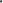 4.24. Образовательная деятельность по адаптированным дополнительным общеобразовательным программам для обучающихся с ограниченными возможностями здоровья должна учитывать особые образовательные потребности обучающихся различных нозологических групп, указанных в пункте Порядка, и быть направлена на решение следующих задач:- оказание психолого-педагогической помощи, реабилитации (абилитации); - предоставление дифференцированной помощи, в том числе оказание ассистентом (помощником) при необходимости технической помощи; - обеспечение возможности вербальной и невербальной коммуникации для обучающихся с выраженными проблемами коммуникации, в том числе с использованием средств альтернативной или дополнительной коммуникации, воспитание самостоятельности и независимости при освоении доступных видов деятельности; формирование интереса к определенному виду деятельности в рамках реализации дополнительных общеобразовательных программ.4.25. Содержание образования и условия организации обучения и воспитания обучающихся с ограниченными возможностями здоровья определяются адаптированной образовательной программой, а для инвалидов также в соответствии с индивидуальной программой реабилитации инвалида.Образовательная деятельность обучающихся с ограниченными возможностями здоровья по дополнительным общеобразовательным программам может осуществляться на основе дополнительных общеобразовательных программ, адаптированных при необходимости для обучения указанных обучающихся, с привлечением специалистов в области коррекционной педагогики, а также педагогических работников, освоивших соответствующую программу профессиональной переподготовки и повышения квалификации.4.26. В целях доступности получения дополнительного образования обучающимися с ограниченными возможностями здоровья организации, осуществляющие образовательную деятельность, по адаптированным дополнительным образовательным программам обеспечивают создание специальных условий для получения образования обучающимися.4.27. Занятия в объединениях с обучающимися с ограниченными возможностями здоровья могут быть организованы как совместно с другими обучающимися, так и в отдельных группах, в том числе по индивидуальному учебному плану.4.28. Численный состав объединения может быть уменьшен при включении в него обучающихся с ограниченными возможностями здоровья.4.29. При реализации адаптированных дополнительных общеобразовательных программ обучающимся с ограниченными возможностями здоровья предоставляются бесплатно специальные учебники и учебные пособия, иная учебная литература, а также услуги сурдопереводчиков и тифлосурдопереводчиков.4.30. При организации платных кружков, секций, групп и т.п., реализующих общеобразовательные (общеразвивающие) программы дополнительного образования детей в муниципальных бюджетных учреждениях Сакского района, оплата за их посещение детьми участников СВО производится за счет средств бюджета муниципального образования.РАССМОТРЕНОна педагогическом советепротокол № 4от 06.03.2023                                  Приложение 1                                                           УТВЕРЖДЕНОПриказом МБОУ «Охотниковская                                                                                              средняя школа»  Сакского района                                                                        Республики Крым                                                                           от 06.03.2023 г. №85  